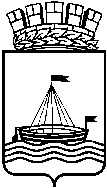 Департамент образования Администрации города ТюмениМуниципальное автономное общеобразовательное учреждение средняя общеобразовательная школа № 30 города Тюмениимени Федора Ефимовича Федорова(МАОУ СОШ № 30 города Тюмени)ПРИКАЗОб организации участия обучающихся в муниципальном этапе Всероссийской олимпиады школьниковв 2023-2024  учебном годуВ рамках реализации мероприятий государственной программы Тюменской области «Развитие образования и науки» по направлению работы с одаренными детьми и талантливой молодежью (постановление  Правительства Тюменской области от 01.07.2022г. №454-п), в соответствии с Порядком проведения всероссийской олимпиады школьников (приказ Минпросвещения России от 27.11.2020г. № 678), Порядком проведения всероссийской олимпиады школьников в 2023-2024 учебном году (приказ Департамента образования и науки Тюменской области от 17.08.2023г. №847/ОД),  Порядком проведения муниципального этапа всероссийской олимпиады школьников в 2022-2023 учебном году в г.Тюмени (Приказ департамента образования Администрации города Тюмени от 16.10.2023 № 1289) в целях выявления талантливых учащихся, поддержки способных и одаренных детей, их дальнейшего интеллектуального развития, обеспечения равенства предоставляемых учащимся возможностейПРИКАЗЫВАЮ:Назначить ответственной за проведение муниципального этапа Всероссийской олимпиады школьников методиста О.Н.Показацкую.Методисту О.Н.Показацкой:- организовать участите обучающихся 7-11 классов, набравших необходимое количество баллов по итогам школьного этапа,  в муниципальном этапе Всероссийской олимпиады школьников в период с 07.11.2023г. по 08.12.2023 г. по учебным предметам в соответствии с графиком (Приложение 1);- организовать готовность помещений, печать заданий и шифровку работ участников в соответствии с Порядком проведения муниципального этапа ВсОШ;- обеспечить соблюдение Порядка во время проведения олимпиад по предметам; - обеспечить доставку олимпиадных работ обучающихся по окончанию испытаний в день проведения олимпиады в ИМЦ города Тюмени..Назначить техническими специалистами, отвечающими за обеспечение готовности аудиоаппаратуры и ведение видеосъёмки, учителей информатики О.В.Гладкову, Д.Е.Майдибора.Классным руководителям своевременно информировать участников муниципального этапа Всероссийской олимпиады школьников и их родителей о времени и месте проведения олимпиадных испытаний, обеспечить участие обучающихся в олимпиадах муниципального уровня. Педагогам-предметникам осуществлять теоретическую и практическую подготовку участников муниципального этапа к выполнению олимпиадных заданий в рамках внеурочной деятельности, индивидуальных и групповых консультаций. Секретарю учебной части Симоновой А.Р. в срок до 03.11.2023г. ознакомить О.Н.Показацкую, Д.Е.Майдибора, О.В.Гладкову, классных руководителей, учителей-предметников с данным приказом под роспись.Контроль за исполнением приказа оставляю за собой.  Директор                                                                                                    А.В. БормотовПриложение 1 к приказуот 01.11.2023г.   № 225 - АХДЕдиный график проведения муниципального этапавсероссийской олимпиады школьников в 2023 годуТюменская область1 ноября . №225-АХД№ ДатаПредметКлассы17 ноября (вторник) Экономика 7, 8, 9, 10, 1128 ноября (среда) Экология* 9-11; 7-8 пишут за 939 ноября (четверг) История 7-11410 ноября (пятница) Физическая культура (теория) 7-8, 9-117-8, 9-11411 ноября (суббота)Физическая культура (практика) 7-8, 9-117-8, 9-11513 ноября (понедельник) Английский язык (письменный тур) 7-8, 9-11514 ноября (вторник) Английский язык (устный тур) 7-8, 9-116 15 ноября (среда) Химия 8-11; 7 пишет за 87 8 16 ноября (четверг) Испанский язык 7-8, 9-117 8 16 ноября (четверг) Итальянский язык 8-9, 10-117 8 16 ноября (четверг) Китайский язык 7-8, 9-119 1017 ноября (пятница) Технология (теория) 7-8, 9, 10-1110  18 ноября (суббота)Технология (практика) 7-8, 9, 10-111120 ноября (понедельник) Право 9, 10, 111221 ноября (вторник) Русский язык 7-111322 ноября (среда) Физика 7-111423 ноября (четверг) Искусство (МХТ) 7-8, 9, 10, 111524 ноября (пятница) Немецкий язык (письменный тур) 7-8, 9-111525 ноября (суббота) Немецкий язык (устный тур) 7-8, 9-111627 ноября (понедельник) Биология 7-11 1728 ноября (вторник) Французский язык  (письменный тур) 7-8, 9-111729 ноября (среда) Французский язык (устный тур) 7-8, 9-111830 ноября (четверг) Литература 7-11 191 декабря (пятница) ОБЖ (теория) 7-8, 9, 10, 11 192 декабря (суббота) ОБЖ (практика) 7-8, 9, 10, 11 204 декабря (понедельник) Информатика 7-11 215 декабря (вторник) География 7-11 227 декабря (четверг) Обществознание 7-8, 9-11 218 декабря (пятница) Астрономия 7-11 229 декабря (суббота) Математика 7-11 